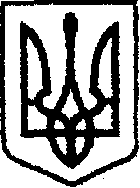 У К Р А Ї Н Ачернігівська обласна державна адміністраціяУПРАВЛІННЯ КАПІТАЛЬНОГО БУДІВНИЦТВАН А К А ЗПро створення комісіїЗ метою повного, всебічного та неупередженого розгляду листа Куликівської районної державної адміністрації від 27.09.2019 № 01-22/1825 про з’ясування та вирішення проблемних питань пов’язаних із забезпеченням водовідведення по проєкту «Поточний середній ремонт автомобільної дороги комунальної власності вул. Гончарівка в с. Дроздівка, Куликівського району Чернігівської області» наказую:Створити комісію для розгляду звернення Куликівської районної державної адміністрації.Комісії в термін з 01 жовтня по 03 жовтня 2019 року провести обстеження ділянки визначеної під поточний середній ремонт автомобільної дороги комунальної власності вул. Гончарівка в с. Дроздівка.За результатами обстеження та з урахуванням прийнятих у робочому проекті «Поточний середній ремонт автомобільної дороги комунальної власності вул. Гончарівка в с. Дроздівка, Куликівського району Чернігівської області» проектних рішень скласти на додаткові роботи та акт обстеження ділянки автомобільної дороги комунальної власності      вул. Гончарівка в с. Дроздівка, у якому відобразити обґрунтованість наведених у листі фактів та внести пропозиції щодо шляхів забезпечення виконання робіт з поточного середнього ремонту, акти подати на розгляд в Управління до 04 жовтня 2019 року.Залучити до складу комісії відповідно до листа Куликівської районної державної адміністрації від 27.09.2019 № 01-22/1825:Єрка П. - заступника голови Куликівської районної державної адміністрації;Богдана В. - заступника Куликівського селищного голови з питань житлово-комунального господарства.Залучити до складу комісії відповідно до листа ТОВ «Хальтфрайзен груп» від 27.09.2019 № 28:Єлінського С. - директора ТОВ «Хальтфрайзен груп».  Затвердити склад комісії згідно з додатком. Контроль за виконанням наказу залишаю за собою.Складкомісії для розгляду звернення Куликівської районної державної адміністрації.Голова комісії:Члени комісії:від30.092019 р.              Чернігів№413НачальникНачальникАндрій ТИШИНАДодаток наказ начальника Управління капітального будівництва обласної державної адміністрації «30»  09   2019  року  №   413Додаток наказ начальника Управління капітального будівництва обласної державної адміністрації «30»  09   2019  року  №   413Додаток наказ начальника Управління капітального будівництва обласної державної адміністрації «30»  09   2019  року  №   413Ткаченко Л.провідний інженер відділу експлуатаційного утримання автомобільних дорігЄрко П.          заступник голови Куликівської районної державної адміністраціїзаступник голови Куликівської районної державної адміністраціїБогдан В.       заступник Куликівського селищного голови з питань житлово-комунального господарствазаступник Куликівського селищного голови з питань житлово-комунального господарстваЄлінський С.директор ТОВ «Хальтфрайзен груп»  директор ТОВ «Хальтфрайзен груп»  Козлов М.                     Козлов М.                     головний інженер проекту ПВФ ДП «Чернігівський облавтодор»Симоненко А.спеціаліст по здійсненню технічного наглядуспеціаліст по здійсненню технічного наглядуПровідний інженер відділу експлуатаційного утримання автомобільних дорігМарина КАРАНДІЙ